AGRICULTUREFORM 1END  OF TERM 3 2022MARKING SCHEME1.Give four importance of land preparation in crop production (4mks)To kill weedsTo incorporate manure and other organic matter into the soilTo aerate the soilTo encourage the penetration of roots in the soilTo encourage water infiltration into the soil2.List four factors that determines the type of irrigation used in crop production (4mks)Capital availabilityTopography of the landWater availabilityType of soilTypes of soil to be irrigated3.Give five characteristics of fertile soil (5mks)Good depthProper drainageGood water holding capacityAdequate nutrients supplyCorrect soil PH4. Mention five importance of drainage as a land reclamation method (5mks)To increase soil aerationTo increase soil volumeTa raise soil temperatureTo reduce soil erosionTo remove toxic substances5.List four types of livestock farming practices (4mks)PastrolismFish farmingBee keeping (apiculture)Poutry keeping6.list the three types of a spanner and give the maintenance of the spanners (5mks)Ring spanner, open –ended spanner and adjustable spannerii)mainteinance-applying oil on the metallic parts to prevent rusting7.Define the term minimum tillage and give five minimum tillage practices (6mks)Minimum tillage is the application of a combination of farming practices aimed at least disturbance of soilii)Application of herbicides in controlling weedsUse of mulch on the soil surfaceTiming cultivationEstablishing a cover crop on the fieldUprooting or slashing weeds in perennial crop8.List four factors that influence soil formation (4mks)TimeParent rock materialsTopographyClimate9.Give four importance of treating water (4mks)To kill diseases causing micro – organism ie choleraTo remove chemical impurities such as excess fluorideTo remove smell and bad tasteThe remove sediments of solid particles such as soil10.What are some of the agricultural practices that pollute water?(3mks)Uses of inorganic fertilizersUse of pesticidesPoor cultivation practices ie over cultivation11.Differentiate between a garden trowel and a masons trowel (2mks)A garden trowel is a grden tool used for lifting seedlings from the nurserywhile a masons trowel is a masonry tool used to place mortal between construction stones and bricks12.State two effects of HIV/AIDS on agriculture (2mks)Shortage of farm labourLowers food supplyLow income13.Give the uses and maintenance of the following toolsa)Wheel barrow (2mks)wheel barrow is used in transportation of heavy loads ie the manuremainteinance-the moving parts should be lubricatedb)Spoke shave (2mks)spoke shave used to smoothens the wood surfacesthe loose nuts and bolts should be tighenedc)milking churn (2mks)used to holding milk and milk transportationmaintainenance – thorough cleaning and sterilized after every use14.State the reasons for proper care and maintenance of farm tools and equipments (4mks)To increase durability of toolsTo reduce the replacement costTo increase efficiency of toolsTo avoid injury to the userTo avoid damage to the tools15.Give the 3 fields of horticultural farming and describe what they entail(3mks)Floriculture- involves growing of flowersOlericulture – growing of vegetables ie cabbagePomology –growing of fruits ie mangoes16.	The diagram below shows some workshop tools. Study them and answer the questions that follow                           A                                                           B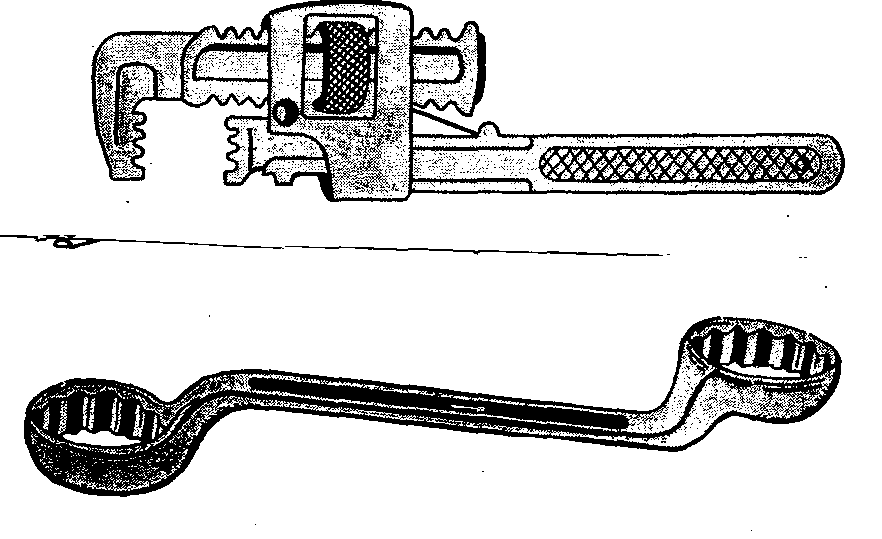 (a) Identify the tools A and B		(2mks)Apipe wrenchB ring spanner(b) State the correct use of the tool labeled A		(2mks)For holding tightening and loosening metallic pipes(c) Explain one maintenance practice carried out on the tool A(1mk)The tool should be cleaned after use17.	State four catergories of farm tools and equipment(4mksWorkshop tools and equipment Gardening /Garden tools and equipmentLivestock production toolsPlumbing tools and equipment Masonry tools and equipment                                                                                           